Mount Sinai Transdisciplinary Center on Health Effects of Early Environmental Exposures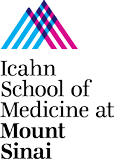 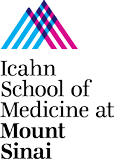 Pilot Research Project Grant Application – August 2018 Cover PageTitle of Project:Name of Principal Investigator:Email Address: Telephone (optional):Please check all that apply:☐ Assistant Professor PI☐ Associate Professor PI☐ Instructor☐ PostDoc (Include Multi-PI)☐ Community Based Participatory Research (CBPR) proposal Inter-Center CollaborationPlease check all Facility Core/s that will be utilized in this project (link to facility cores here):☐ Integrated Health Sciences Facility Core (IHSFC)**☐ Biostatistics and Bioinformatics Facility Core (BBFC)☐ Phenotyping and Environmental Modifier Facility Core (PEMFC)**** Please reach out to the core in advance to ensure availability of service requested.Names/titles of co-investigators: (Asterisk any Core Center members)By applying for this grant, you agree to:Cite center grant number in publicationsProvide future updates on progress